Nueva  gama completa de elementos primarios de caudal de WIKA
Sabadell, Septiembre 2014WIKA presenta en Expoquimia su nueva gama de elementos primarios de caudal. Esta gama completa el servicio integral en instrumentación para el sector de química y petroquímica. 
La gama incluye placas de orificio y bridas, tramos calibrados, toberas, tubos Venturi, tubos Pitot  y reductores de presión en numerosas variantes. Con este portafolio WIKA cubre casi la totalidad de las aplicaciones habituales del sector. 

Además se fabrican versiones adaptadas para aplicaciones especiales, por ejemplo con materiales en Hastelloy, Monel o Inconel. Todos los materiales se pueden acreditar mediante un certificado del proveedor 3.1.  A petición se realizan pruebas específicas como tests de líquidos penetrantes, tests de presión hidrostática,.. o calibraciones por laboratorios acreditados.Caracteres: 748Referencia: Caudal Fabricante:WIKA Alexander Wiegand SE & Co. KGAlexander-Wiegand-Straße 3063911 Klingenberg/GermanyTel. +49 9372 132-0Fax +49 9372 132-406vertrieb@wika.comwww.wika.deFoto WIKA:Transmisor de presión A-10 con homologación GL Sobre todo para las aplicaciones típicas en un barco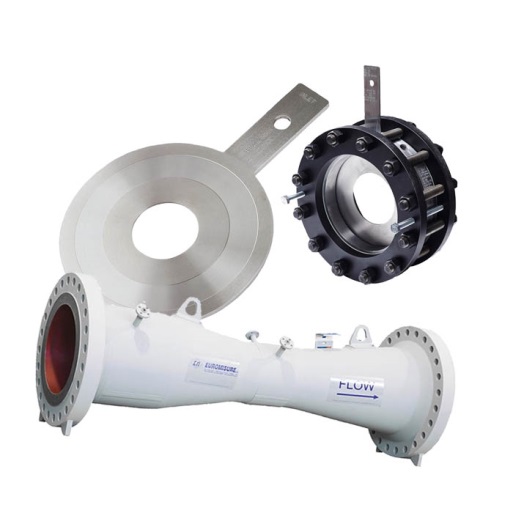 Redacción:Instrumentos WIKA S.A.U. 
Chassan JalloulMarketing Josep Carner 11 - 1708210 SabadellTel. +34 933 938 669chassan.jalloul@wika.comwww.wika.esNota de prensa WIKA 09_a 2014